חוזר מנכל תשע"ז 8 א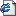 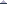 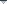 